                                                             ID AFC937848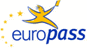 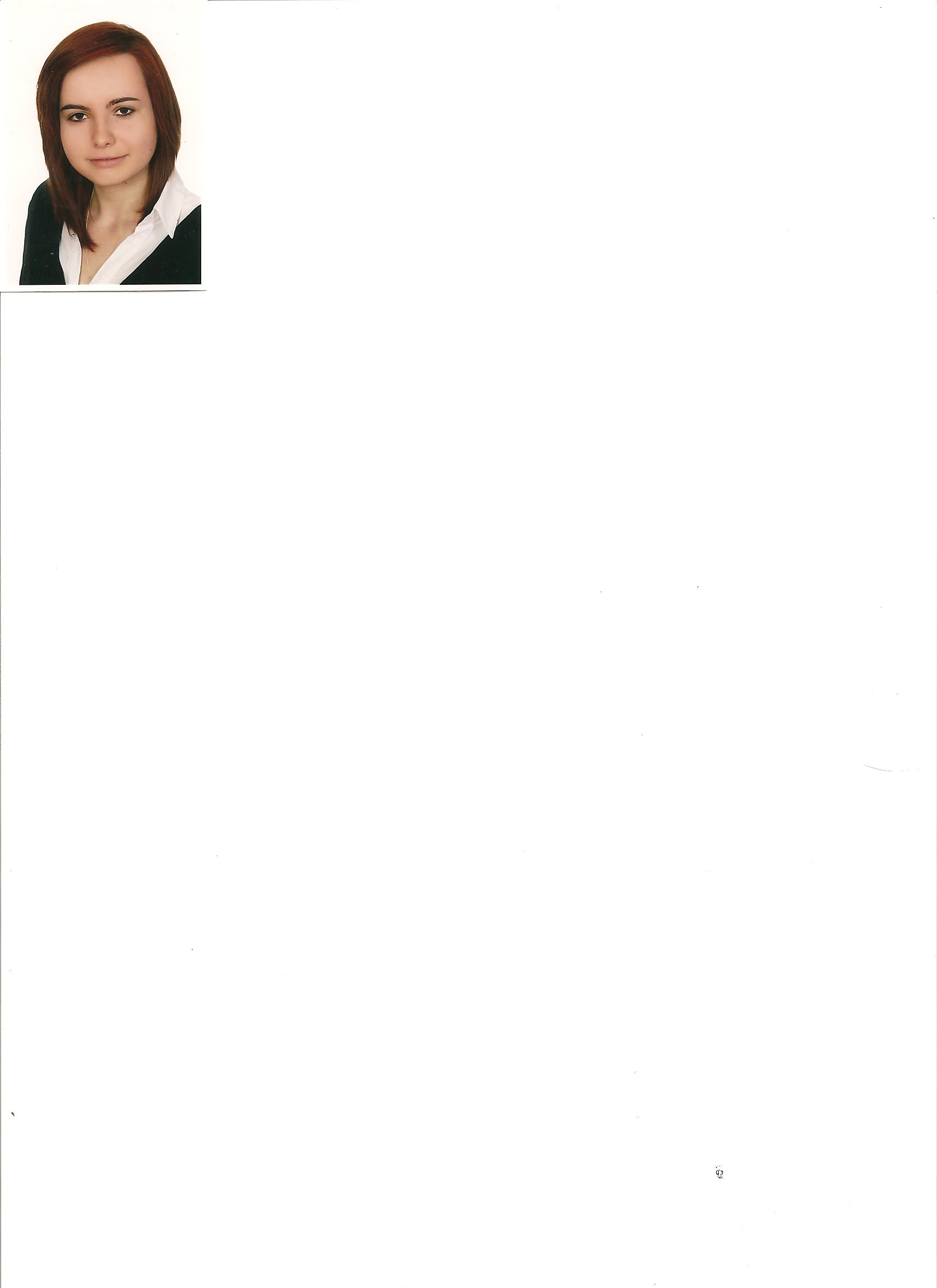 EuropassCurriculum VitaeEuropassCurriculum VitaePersonal informationPersonal informationFirst name(s) / Surname(s) First name(s) / Surname(s) GOŁĄB Natalia AnnaGOŁĄB Natalia AnnaGOŁĄB Natalia AnnaGOŁĄB Natalia AnnaGOŁĄB Natalia AnnaGOŁĄB Natalia AnnaGOŁĄB Natalia AnnaGOŁĄB Natalia AnnaGOŁĄB Natalia AnnaGOŁĄB Natalia AnnaGOŁĄB Natalia AnnaGOŁĄB Natalia AnnaAddress(es)Address(es)  Piotrowo 3 StreetPL – 60-965 Poznań  Piotrowo 3 StreetPL – 60-965 Poznań  Piotrowo 3 StreetPL – 60-965 Poznań  Piotrowo 3 StreetPL – 60-965 Poznań  Piotrowo 3 StreetPL – 60-965 Poznań  Piotrowo 3 StreetPL – 60-965 Poznań  Piotrowo 3 StreetPL – 60-965 Poznań  Piotrowo 3 StreetPL – 60-965 Poznań  Piotrowo 3 StreetPL – 60-965 Poznań  Piotrowo 3 StreetPL – 60-965 Poznań  Piotrowo 3 StreetPL – 60-965 Poznań  Piotrowo 3 StreetPL – 60-965 PoznańTelephone(s)Telephone(s)Mobile: +48 500628461Mobile: +48 500628461Mobile: +48 500628461Mobile: +48 500628461Mobile: +48 500628461Mobile: +48 500628461Mobile: +48 500628461Fax(es)Fax(es)  -  -  -  -  -  -  -  -  -  -  -  -E-mailE-mailnataliagolab@wp.plnataliagolab@wp.plnataliagolab@wp.plnataliagolab@wp.plnataliagolab@wp.plnataliagolab@wp.plnataliagolab@wp.plnataliagolab@wp.plnataliagolab@wp.plnataliagolab@wp.plnataliagolab@wp.plnataliagolab@wp.plNationalityNationalityPolishPolishPolishPolishPolishPolishPolishPolishPolishPolishPolishPolishDate of birthDate of birth25.02.198725.02.198725.02.198725.02.198725.02.198725.02.198725.02.198725.02.198725.02.198725.02.198725.02.198725.02.1987GenderGenderFemaleFemaleFemaleFemaleFemaleFemaleFemaleFemaleFemaleFemaleFemaleFemaleDesired employment / Occupational fieldDesired employment / Occupational fieldEngineer - Management and Production EngineeringEngineer - Management and Production EngineeringEngineer - Management and Production EngineeringEngineer - Management and Production EngineeringEngineer - Management and Production EngineeringEngineer - Management and Production EngineeringEngineer - Management and Production EngineeringEngineer - Management and Production EngineeringEngineer - Management and Production EngineeringEngineer - Management and Production EngineeringEngineer - Management and Production EngineeringEngineer - Management and Production EngineeringWork experienceWork experienceDatesDatesFrom August 2006 to September 2006 and from July 2009 to September 2009 From August 2006 to September 2006 and from July 2009 to September 2009 From August 2006 to September 2006 and from July 2009 to September 2009 From August 2006 to September 2006 and from July 2009 to September 2009 From August 2006 to September 2006 and from July 2009 to September 2009 From August 2006 to September 2006 and from July 2009 to September 2009 From August 2006 to September 2006 and from July 2009 to September 2009 From August 2006 to September 2006 and from July 2009 to September 2009 From August 2006 to September 2006 and from July 2009 to September 2009 From August 2006 to September 2006 and from July 2009 to September 2009 From August 2006 to September 2006 and from July 2009 to September 2009 From August 2006 to September 2006 and from July 2009 to September 2009 Occupation or position heldOccupation or position heldProduction worker / professional practiceProduction worker / professional practiceProduction worker / professional practiceProduction worker / professional practiceProduction worker / professional practiceProduction worker / professional practiceProduction worker / professional practiceProduction worker / professional practiceProduction worker / professional practiceProduction worker / professional practiceProduction worker / professional practiceProduction worker / professional practiceMain activities and responsibilitiesMain activities and responsibilitiesWork on the productionWork on the productionWork on the productionWork on the productionWork on the productionWork on the productionWork on the productionWork on the productionWork on the productionWork on the productionWork on the productionWork on the productionName and address of employerName and address of employerEDICA S. A.Forteczna 3/5 Street, PL -  61-362 PoznańEDICA S. A.Forteczna 3/5 Street, PL -  61-362 PoznańEDICA S. A.Forteczna 3/5 Street, PL -  61-362 PoznańEDICA S. A.Forteczna 3/5 Street, PL -  61-362 PoznańEDICA S. A.Forteczna 3/5 Street, PL -  61-362 PoznańEDICA S. A.Forteczna 3/5 Street, PL -  61-362 PoznańEDICA S. A.Forteczna 3/5 Street, PL -  61-362 PoznańEDICA S. A.Forteczna 3/5 Street, PL -  61-362 PoznańEDICA S. A.Forteczna 3/5 Street, PL -  61-362 PoznańEDICA S. A.Forteczna 3/5 Street, PL -  61-362 PoznańEDICA S. A.Forteczna 3/5 Street, PL -  61-362 PoznańEDICA S. A.Forteczna 3/5 Street, PL -  61-362 PoznańType of business or sectorType of business or sectorWork on the production of calendars and booksWork on the production of calendars and booksWork on the production of calendars and booksWork on the production of calendars and booksWork on the production of calendars and booksWork on the production of calendars and booksWork on the production of calendars and booksWork on the production of calendars and booksWork on the production of calendars and booksWork on the production of calendars and booksWork on the production of calendars and booksWork on the production of calendars and booksEducation and trainingEducation and trainingDatesDatesFrom February 2010 - presentFrom February 2010 - presentFrom February 2010 - presentFrom February 2010 - presentFrom February 2010 - presentFrom February 2010 - presentFrom February 2010 - presentFrom February 2010 - presentFrom February 2010 - presentFrom February 2010 - presentFrom February 2010 - presentFrom February 2010 - presentTitle of qualification awardedTitle of qualification awarded------------Principal subjects/occupational skills coveredPrincipal subjects/occupational skills coveredManagement and Production Management and Production Management and Production Management and Production Management and Production Management and Production Management and Production Management and Production Management and Production Management and Production Management and Production Management and Production Name and type of organisation providing education and trainingName and type of organisation providing education and trainingUniversity of Technology in PoznańPiotrowo 3 Street
PL - 60-965 PoznańUniversity of Technology in PoznańPiotrowo 3 Street
PL - 60-965 PoznańUniversity of Technology in PoznańPiotrowo 3 Street
PL - 60-965 PoznańUniversity of Technology in PoznańPiotrowo 3 Street
PL - 60-965 PoznańUniversity of Technology in PoznańPiotrowo 3 Street
PL - 60-965 PoznańUniversity of Technology in PoznańPiotrowo 3 Street
PL - 60-965 PoznańUniversity of Technology in PoznańPiotrowo 3 Street
PL - 60-965 PoznańUniversity of Technology in PoznańPiotrowo 3 Street
PL - 60-965 PoznańUniversity of Technology in PoznańPiotrowo 3 Street
PL - 60-965 PoznańUniversity of Technology in PoznańPiotrowo 3 Street
PL - 60-965 PoznańUniversity of Technology in PoznańPiotrowo 3 Street
PL - 60-965 PoznańUniversity of Technology in PoznańPiotrowo 3 Street
PL - 60-965 PoznańLevel in national or international classificationLevel in national or international classificationLogistics, Production Systems, ManagementLogistics, Production Systems, ManagementLogistics, Production Systems, ManagementLogistics, Production Systems, ManagementLogistics, Production Systems, ManagementLogistics, Production Systems, ManagementLogistics, Production Systems, ManagementLogistics, Production Systems, ManagementLogistics, Production Systems, ManagementLogistics, Production Systems, ManagementLogistics, Production Systems, ManagementLogistics, Production Systems, ManagementDatesDatesFrom October 2006 to January 2010From October 2006 to January 2010From October 2006 to January 2010From October 2006 to January 2010From October 2006 to January 2010From October 2006 to January 2010From October 2006 to January 2010From October 2006 to January 2010From October 2006 to January 2010From October 2006 to January 2010From October 2006 to January 2010From October 2006 to January 2010Title of qualification awardedTitle of qualification awardedUniversity of Technology in Poznań, Qualification: Eng.University of Technology in Poznań, Qualification: Eng.University of Technology in Poznań, Qualification: Eng.University of Technology in Poznań, Qualification: Eng.University of Technology in Poznań, Qualification: Eng.University of Technology in Poznań, Qualification: Eng.University of Technology in Poznań, Qualification: Eng.University of Technology in Poznań, Qualification: Eng.University of Technology in Poznań, Qualification: Eng.University of Technology in Poznań, Qualification: Eng.University of Technology in Poznań, Qualification: Eng.University of Technology in Poznań, Qualification: Eng.Principal subjects/occupational skills coveredPrincipal subjects/occupational skills coveredManagement and Production Management and Production Management and Production Management and Production Management and Production Management and Production Management and Production Management and Production Management and Production Management and Production Management and Production Management and Production Name and type of organisation providing education and trainingName and type of organisation providing education and trainingUniversity of Technology in PoznańPiotrowo 3 Street
PL - 60-965 PoznańUniversity of Technology in PoznańPiotrowo 3 Street
PL - 60-965 PoznańUniversity of Technology in PoznańPiotrowo 3 Street
PL - 60-965 PoznańUniversity of Technology in PoznańPiotrowo 3 Street
PL - 60-965 PoznańUniversity of Technology in PoznańPiotrowo 3 Street
PL - 60-965 PoznańUniversity of Technology in PoznańPiotrowo 3 Street
PL - 60-965 PoznańUniversity of Technology in PoznańPiotrowo 3 Street
PL - 60-965 PoznańUniversity of Technology in PoznańPiotrowo 3 Street
PL - 60-965 PoznańUniversity of Technology in PoznańPiotrowo 3 Street
PL - 60-965 PoznańUniversity of Technology in PoznańPiotrowo 3 Street
PL - 60-965 PoznańUniversity of Technology in PoznańPiotrowo 3 Street
PL - 60-965 PoznańUniversity of Technology in PoznańPiotrowo 3 Street
PL - 60-965 PoznańLevel in national or international classificationLevel in national or international classificationManagement and Production, Logistics, Production SystemsManagement and Production, Logistics, Production SystemsManagement and Production, Logistics, Production SystemsManagement and Production, Logistics, Production SystemsManagement and Production, Logistics, Production SystemsManagement and Production, Logistics, Production SystemsManagement and Production, Logistics, Production SystemsManagement and Production, Logistics, Production SystemsManagement and Production, Logistics, Production SystemsManagement and Production, Logistics, Production SystemsManagement and Production, Logistics, Production SystemsManagement and Production, Logistics, Production SystemsMother langue(s)Other language(s)Mother langue(s)Other language(s)PolishEnglish, GermanPolishEnglish, GermanPolishEnglish, GermanPolishEnglish, GermanPolishEnglish, GermanPolishEnglish, GermanPolishEnglish, GermanPolishEnglish, GermanPolishEnglish, GermanPolishEnglish, GermanPolishEnglish, GermanPolishEnglish, GermanSelf-assessmentSelf-assessmentUnderstandingUnderstandingUnderstandingUnderstandingSpeakingSpeakingSpeakingSpeakingSpeakingWritingWritingEuropean level (*)European level (*)ListeningListeningReadingReadingSpoken interactionSpoken interactionSpoken productionSpoken productionSpoken productionEnglishEnglishB2Independent UserB2Independent UserB1Basic UserB1B1Independent UserB1Independent UserGermanGermanB1Basic UserA2Basic UserA1Basic UserA1A1Basic UserA1Basic User(*) Common European Framework of Reference for Languages(*) Common European Framework of Reference for Languages(*) Common European Framework of Reference for Languages(*) Common European Framework of Reference for Languages(*) Common European Framework of Reference for Languages(*) Common European Framework of Reference for Languages(*) Common European Framework of Reference for Languages(*) Common European Framework of Reference for Languages(*) Common European Framework of Reference for Languages(*) Common European Framework of Reference for Languages(*) Common European Framework of Reference for Languages(*) Common European Framework of Reference for LanguagesSocial skills and competencesSocial skills and competencesI am an open and communicative person. I like to work in a team. I realized their objectives. I am achieving its objectives.I am an open and communicative person. I like to work in a team. I realized their objectives. I am achieving its objectives.I am an open and communicative person. I like to work in a team. I realized their objectives. I am achieving its objectives.I am an open and communicative person. I like to work in a team. I realized their objectives. I am achieving its objectives.I am an open and communicative person. I like to work in a team. I realized their objectives. I am achieving its objectives.I am an open and communicative person. I like to work in a team. I realized their objectives. I am achieving its objectives.I am an open and communicative person. I like to work in a team. I realized their objectives. I am achieving its objectives.I am an open and communicative person. I like to work in a team. I realized their objectives. I am achieving its objectives.I am an open and communicative person. I like to work in a team. I realized their objectives. I am achieving its objectives.I am an open and communicative person. I like to work in a team. I realized their objectives. I am achieving its objectives.I am an open and communicative person. I like to work in a team. I realized their objectives. I am achieving its objectives.I am an open and communicative person. I like to work in a team. I realized their objectives. I am achieving its objectives.Organisational skills and competencesOrganisational skills and competencesResponsible, communicative, hardworking, punctual.Responsible, communicative, hardworking, punctual.Responsible, communicative, hardworking, punctual.Responsible, communicative, hardworking, punctual.Responsible, communicative, hardworking, punctual.Responsible, communicative, hardworking, punctual.Responsible, communicative, hardworking, punctual.Responsible, communicative, hardworking, punctual.Responsible, communicative, hardworking, punctual.Responsible, communicative, hardworking, punctual.Responsible, communicative, hardworking, punctual.Responsible, communicative, hardworking, punctual.Technical skills and competencesTechnical skills and competencesTeam work, good communication skillsTeam work, good communication skillsTeam work, good communication skillsTeam work, good communication skillsTeam work, good communication skillsTeam work, good communication skillsTeam work, good communication skillsTeam work, good communication skillsTeam work, good communication skillsTeam work, good communication skillsTeam work, good communication skillsTeam work, good communication skillsComputer skills and competencesComputer skills and competencesMicrosoft Word, Microsoft Excel, Microsoft PowerPoint, Adobe Reader,  Internet,AutoCAD, Catia.Microsoft Word, Microsoft Excel, Microsoft PowerPoint, Adobe Reader,  Internet,AutoCAD, Catia.Microsoft Word, Microsoft Excel, Microsoft PowerPoint, Adobe Reader,  Internet,AutoCAD, Catia.Microsoft Word, Microsoft Excel, Microsoft PowerPoint, Adobe Reader,  Internet,AutoCAD, Catia.Microsoft Word, Microsoft Excel, Microsoft PowerPoint, Adobe Reader,  Internet,AutoCAD, Catia.Microsoft Word, Microsoft Excel, Microsoft PowerPoint, Adobe Reader,  Internet,AutoCAD, Catia.Microsoft Word, Microsoft Excel, Microsoft PowerPoint, Adobe Reader,  Internet,AutoCAD, Catia.Microsoft Word, Microsoft Excel, Microsoft PowerPoint, Adobe Reader,  Internet,AutoCAD, Catia.Microsoft Word, Microsoft Excel, Microsoft PowerPoint, Adobe Reader,  Internet,AutoCAD, Catia.Microsoft Word, Microsoft Excel, Microsoft PowerPoint, Adobe Reader,  Internet,AutoCAD, Catia.Microsoft Word, Microsoft Excel, Microsoft PowerPoint, Adobe Reader,  Internet,AutoCAD, Catia.Microsoft Word, Microsoft Excel, Microsoft PowerPoint, Adobe Reader,  Internet,AutoCAD, Catia.Artistic skills and competencesArtistic skills and competencesFloristry, painting.Floristry, painting.Floristry, painting.Floristry, painting.Floristry, painting.Floristry, painting.Floristry, painting.Floristry, painting.Floristry, painting.Floristry, painting.Floristry, painting.Floristry, painting.Other skills and competencesOther skills and competences------------Driving licenceDriving licence“B”“B”“B”“B”“B”“B”“B”“B”“B”“B”“B”“B”Additional informationAdditional informationReferences available upon requestReferences available upon requestReferences available upon requestReferences available upon requestReferences available upon requestReferences available upon requestReferences available upon requestReferences available upon requestReferences available upon requestReferences available upon requestReferences available upon requestReferences available upon requestAnnexesAnnexes------------